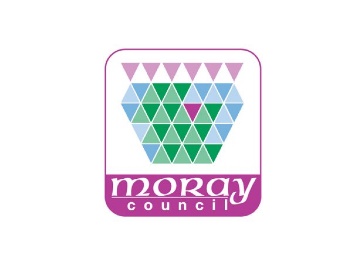 School Improvement Plan	*on discussion with Link Officer/QIM, context basedMORAY COUNCIL:  Education DepartmentSCHOOL IMPROVEMENT PLANSession:2023-2024School:Seafield PrimaryPlan term: 1 year	 2 years*	  3 years*Link Officer:Lynne RiddochPriority 1Priority 1                                                                       Moray Priority - Learning Teaching and Assessment (PUYP)                                                                       Moray Priority - Learning Teaching and Assessment (PUYP)Key links toMoray EducationPriority Area(s):	☒ Learning, Teaching and Assessment	☒ Curriculum	☐ Empowering leadership at all Levels	☒Closing the poverty related attainment gapNIF Priorities:NIF Drivers:Children’s Services Plan:Children’s Services Plan:HGIOS?4 QIs:HGIOS?4 QIs:HGIOS?4 QIs:HGIOS?4 QIs:☐	Placing human rights and needs of every child and young person at centre☐Improvement in children and young people’s health and wellbeing☒	Closing the attainment gap between the most and least disadvantaged children☐	Improvement in skills and sustained, positive school leaver destinations for all 	young people☒	Improvements in attainment, particularly in Literacy and Numeracy☒ School and ELC Leadership☐ Teacher and practitioner professionalism☒ Parent/carer involvement and engagement☐Curriculum and assessment☐ School and ELC Improvement☒ Performance Information☒ School and ELC Leadership☐ Teacher and practitioner professionalism☒ Parent/carer involvement and engagement☐Curriculum and assessment☐ School and ELC Improvement☒ Performance Information☒P1:	Overcoming challenges – 		disability, neurodiversity☒P2:	Tackling child poverty☐P3:	Improving CYP mental wellbeing☐P4:	Strengthening family support☐P5:	Improving CECYP outcomes☒P1:	Overcoming challenges – 		disability, neurodiversity☒P2:	Tackling child poverty☐P3:	Improving CYP mental wellbeing☐P4:	Strengthening family support☐P5:	Improving CECYP outcomes☐ 1.1☐ 1.2☐ 1.3☐ 1.4☐ 1.5☐ 2.1☐ 2.2☐ 2.3☐ 2.4☐ 2.5☐ 2.6☐ 2.7☐ 3.1☐ 3.2☐ 3.3ActionsOutcomes for learnersTimescalesResponsibleMeasures of successSchool Leadership All teachers will continue to take part in the PLN process of Self Evaluation and Peer observations at Seafield Incorporating  a series of 8 tasks using the ‘Power up your Pedagogy Handbook,’ within the PLN framework. 8 sessions will focus on The 12 Elements.There will be more engaging, meaningful and suitably challenging teaching and learning taking place across all stages. Lessons will be appropriately planned with clearer learning intentions. Success Criteria will be created with the children therefore pupils will have a clearer understanding of what they are learning and how to achieve successPupils will have improved retention and confidence in their learning. August 2023 – June 2024 (2 collegiate each term)DHT to leadAll teachersRaised motivation from pupils in their learning (this should be evident in learning discussions, observations and their Profiles)Feedback from observations  Pupil evaluations will show a greater understanding of the language of learningAssessment data will show improvements in Literacy and Numeracy by 5% Pupils will be clearer on next steps as shown in jotters Evidence in planning folders – clearer learning intentions matched to Experiences and OutcomesTeacher will speak confidently about learning at tracking conversations Feedback and validation from external teamsPerformance information Staff to moderate process and share evidence, good practice, resources to create the Seafield Standard of Teaching and LearningStaff will measure the impact of improvements within the teaching and learning taking place across all stages, for example in developing Seafield Play Policy Devise a robust system to track wider Curriculum areas moving forwards beyond Literacy and Numeracy (utilising the new profiling tool and child – led Planning)There will be a clear programme of time-tabled collegiate sessions/ and CPD which will ensure consistency and continual monitoring of high quality teaching and learning under the headings:Professional Learning PlanningDaily ReviewLearning intentions and success criteriaSpotlight assessmentPresenting content and practiceDifferentiation, pace and challengeQuestioningDiscussion and feedbackExpectations, behaviour and RelationshipsApproximately 2 collegiate sessions per term with additional CPD on aspects staff wish further research/learning/discussion on.Learners will be aware of progress and Learning across all Curriculum areas and will evidence this in their electronic profiles.Aug 23 – June 2024SLT/All teachersData and tracking information will show improvements in attainment in Literacy and Numeracy by 5%Feedback from observations and pupil evaluationsTeacher feedback - Teachers will feel motivated and inspired to try new strategies and have a better confidence when planning engaging, relevant learning experiences Pupils will experience a wider range of differentiated learning experiences which suit all learners needs Feedback from parents will be positiveAll staff will have a deeper understanding of standards, expectations and rich learning experiencesParental Engagement Development of Family Learning opportunities - Parents will be invited to informal information sessions to learn alongside their childrenPupils will lead sessions and  expectations of teaching and Learning shared with parents Play Enquiries by 3 members of staff will evaluate how we share play pedagogy with families and make improvements using profiling.Almost all learners will be clear on the language of learning within their classes. They will be challenged and questioned appropriately to ensure progression throughout the levels at a suitable pace for their ability. They will experience a range of engaging and relevant teaching and learning experiences in order to raise attainment and meet their needs. Oct 2023 – June 2024DHT/SLT inputClass TeachersParental feedback through evaluations, questionnaires, parents evenings, comments on DojoPupil feedback, discussions using the language of learning, target setting, online profile inputs Evidence to support reduced bureaucracy/workload of teachers:  Evidence to support reduced bureaucracy/workload of teachers:  Evidence to support reduced bureaucracy/workload of teachers:  Evidence to support reduced bureaucracy/workload of teachers:  Evidence to support reduced bureaucracy/workload of teachers:  Priority 2Priority 2          ASG Priority – Raising Attainment in Writing (Talk for Writing)          ASG Priority – Raising Attainment in Writing (Talk for Writing)Key links to Moray EducationPriority Area(s):	 Learning, Teaching and Assessment	 Curriculum	 Empowering leadership at all Levels	 Closing the poverty related attainment gapNIF Priorities:NIF Drivers:Children’s Services Plan:Children’s Services Plan:HGIOS?4 QIs:HGIOS?4 QIs:HGIOS?4 QIs:HGIOS?4 QIs:	Placing human rights and needs of every child and young person at centre   Improvement in children and young people’s health and wellbeing	Closing the attainment gap between the most and least disadvantaged children	Improvement in skills and sustained, positive school leaver destinations for all 	young people	Improvements in attainment, particularly in Literacy and Numeracy School and ELC Leadership Teacher and practitioner professionalism Parent/carer involvement and engagement Curriculum and assessment School and ELC Improvement Performance Information School and ELC Leadership Teacher and practitioner professionalism Parent/carer involvement and engagement Curriculum and assessment School and ELC Improvement Performance Information P1: 	Overcoming challenges – 		disability, neurodiversity P2:  	Tackling child poverty P3:  	Improving CYP mental wellbeing P4:	Strengthening family support P5:	Improving CECYP outcomes P1: 	Overcoming challenges – 		disability, neurodiversity P2:  	Tackling child poverty P3:  	Improving CYP mental wellbeing P4:	Strengthening family support P5:	Improving CECYP outcomes 1.1 1.2 1.3 1.4 1.5 2.1 2.2 2.3 2.4 2.5 2.6 2.7 3.1 3.2 3.3ActionsOutcomes for learnersTimescalesResponsibleMeasures of successClosing the Attainment GapDevelop and implement ‘Talk for Writing’ to increase pupil attainment and engagement in Writing lessons.Improve attainment and enjoyment in Literacy – Writing Terms 2-4All staffASGMost children at Primary 1, 4 and 7 will achieve the expected ACEL level Writing by June 2024 (increase of 5% to 10%).Staff training in Talk for Writing Talk for Writing strategies used in Primary 1 to 7  give opportunities for collegiate planning embedded in the WTA Format for the school year in place to demonstrate progression and coverage of the 6 writing genresAgree timetable of the week for daily writing opportunities e.g. Grammar, Short Burst Writing, Planning and Long piecesLearners will have similar and progressive experiencesLearners will access all writing genres on a more frequent basisLearners will have more opportunities for writing in a week Terms 2-4All staffASGTalk for writing strategies will be in use across whole schoolAll writing genres will be planned for more regularlyStructured timetable will ensure Writing opportunities will happen more regularly across the schoolIdentify and Agree writing assessments for the yearOngoing assessment shows progress for all learners. Writing profile shows progression from P1 – P7 Pupil evaluationTerms 2-4All staffASGLearners will have a wider profile of writing which will be added to each yearWriting will be added to Digital profilewriting profile included in red folders/Digital profile to clearly demonstrate progress from P1 – P7Targeted interventions for writing for  pupils or groups identified through Tracking Meetings Learners’ needs will be identified and appropriate supports put in place Terms 2-4All staffASGIndividuals will see an improvement in attainmentEvidence to support reduced bureaucracy/workload of teachers:  Collaborative planning, similar approaches across the school so trained for any stage, Evidence to support reduced bureaucracy/workload of teachers:  Collaborative planning, similar approaches across the school so trained for any stage, Evidence to support reduced bureaucracy/workload of teachers:  Collaborative planning, similar approaches across the school so trained for any stage, Evidence to support reduced bureaucracy/workload of teachers:  Collaborative planning, similar approaches across the school so trained for any stage, Evidence to support reduced bureaucracy/workload of teachers:  Collaborative planning, similar approaches across the school so trained for any stage, Evidence to support reduced bureaucracy/workload of teachers:  Collaborative planning, similar approaches across the school so trained for any stage, Priority 3Priority 3      Raising Attainment in Reading (HORS)      Raising Attainment in Reading (HORS)Key links to Moray EducationPriority Area(s):	 Learning, Teaching and Assessment	 Curriculum	 Empowering leadership at all Levels	 Closing the poverty related attainment gapNIF Priorities:NIF Drivers:Children’s Services Plan:Children’s Services Plan:HGIOS?4 QIs:HGIOS?4 QIs:HGIOS?4 QIs:HGIOS?4 QIs:	Placing human rights and needs of every child and young person at centre   Improvement in children and young people’s health and wellbeing	Closing the attainment gap between the most and least disadvantaged children	Improvement in skills and sustained, positive school leaver destinations for all 	young people	Improvements in attainment, particularly in Literacy and Numeracy School and ELC Leadership Teacher and practitioner professionalism Parent/carer involvement and engagement Curriculum and assessment School and ELC Improvement Performance Information School and ELC Leadership Teacher and practitioner professionalism Parent/carer involvement and engagement Curriculum and assessment School and ELC Improvement Performance Information P1: 	Overcoming challenges – 		disability, neurodiversity P2:  	Tackling child poverty P3:  	Improving CYP mental wellbeing P4:	Strengthening family support P5:	Improving CECYP outcomes P1: 	Overcoming challenges – 		disability, neurodiversity P2:  	Tackling child poverty P3:  	Improving CYP mental wellbeing P4:	Strengthening family support P5:	Improving CECYP outcomes 1.1 1.2 1.3 1.4 1.5 2.1 2.2 2.3 2.4 2.5 2.6 2.7 3.1 3.2 3.3ActionsOutcomes for learnersTimescalesResponsibleMeasures of successStaff ProfessionalismAll Teachers will participate in Higher Order Reading Skills Training during collegiate sessions as a whole staff and as stage partnersAll Teachers will participate and engage in team teaching linked to The Moray Learning and Teaching Standard to develop and implement Higher Order Reading SkillsThere will be an enriched literacy environment evident across the school  with a clear focus on improving reading and Higher Order Reading skills.(HORS) Children  develop an enjoyment for reading in pupils.August 2023-December 2023Collegiate Sessions and In-service Input-November 2023DHT/CTSample group of first and second level to be selected based on  baseline assessment in Term 1 to demonstrate an increase in confidence in term 4Improved and enhanced teacher practice, in addition to Learners’ Experience, views through pupil focus groups Evidence from Teacher’s Forward Planning Folders- evaluation of learningLearning VisitsReading Attainment Data improved from last year Moray Tracker input- dialogue with Data CoachProfiling-Increased  reporting back to pupils and parents on pupil attainment and achievement through focus child observations and profiling School Leadership All Teachers will develop and implement the Higher Order Reading Skills approach consistently through a collaborative approach All staff will work with the SLT on a measurement intervention plan to evidence impact within their classes and key groups within their settingThere will be an enriched literacy environment evident across the school with a clear focus on reading incorporating talking and listening.October 2023-March 2024All TeachersAssessment of Children’s Progress through Teacher Professional Judgement, PIPS, INCAS, SNSAs and Solo Talk Activities (Listening and Talking to increase to most children achieving appropriate level)Teachers will agree a consistent approach to assessment and evidence gatheringExamination of teacher generated summative assessments will clearly demonstrate improvements in writingEvidence from Teacher’s Forward Planning Folders will show clear plans for an increase in reading focusLearning VisitsPupil ProfilesAll staff will evaluate the impact of improvements.  Staff will bring evidence of change/improvement to follow-up sessions to engage in professional evaluation/dialogue of impact and to contribute to a Seafield policy and practice guidance sessions for the wider staff group.There will a clear rationale for the school’s approach to reading, including whole school and class expectations which will result in consistency of practice for pupils. Pupils will report an increase in confidence in their reading skills.Almost all pupils will use the language of learning to articulate the skills they are using, their relevance and application to other contexts, and personal strengths and next steps in reading. They will make links and use reading skills across other areas of the curriculum.Apr 24-June 24SLT/CTAll  TeachersData Coach and HT All staff will articulate how well the improvements have impacted on pupils’ learning and the factors which have contributed to this.Tracking information will show pupils’ progress through Seafield Reading Progressions and the Moray Tracker to show most children have achieved their expected levelTeachers will articulate an increase in confidence in the teaching of reading and subsequent positive impact on pupilsPupils will experience breadth, depth & challenge in lessons with enhanced opportunities for applicationParents will feedback to teachers on perceived pupil progress via Profiling ToolParental EngagementParents will be invited to a reading  informal information sessions to learn alongside their children at Book Week Scotland for P1-3 and World Book Day for the whole school Parent Information will be published and distributed in an informative and engaging format such as a Curriculum Series School Leaflet on ReadingInformation relating to the initiative will be distributed to pupils in a child friendly format to encourage parents to work with their children.Pupils and parents will be able to access leaflets supporting them with the Higher Order Reading Skills approach.Most or almost all pupils will attain appropriate levels in reading and a few will exceed these. There will be equity for all by ensuring differentiation and clear identification of pupils’ needs.Jan/Feb 24DHTClass TeachersSFL teachers Feedback from pupils and parentsLearning Conversations with PupilsEvidence to support reduced bureaucracy/workload of teachers:  Evaluation of impact of improvements will show:Teachers feeling more empowered to provide a literacy rich curriculum, with agreed minimal yet effective recording for a clear purpose on Pupil Profiles.Increased confidence of staff in meeting needs through implementation of strategies to raise attainmentWhat works? What doesn’t? Why?  Assessment data will be tracked by all staff in a consistent and easy to manage format which reduces bureaucracy.Evidence to support reduced bureaucracy/workload of teachers:  Evaluation of impact of improvements will show:Teachers feeling more empowered to provide a literacy rich curriculum, with agreed minimal yet effective recording for a clear purpose on Pupil Profiles.Increased confidence of staff in meeting needs through implementation of strategies to raise attainmentWhat works? What doesn’t? Why?  Assessment data will be tracked by all staff in a consistent and easy to manage format which reduces bureaucracy.Evidence to support reduced bureaucracy/workload of teachers:  Evaluation of impact of improvements will show:Teachers feeling more empowered to provide a literacy rich curriculum, with agreed minimal yet effective recording for a clear purpose on Pupil Profiles.Increased confidence of staff in meeting needs through implementation of strategies to raise attainmentWhat works? What doesn’t? Why?  Assessment data will be tracked by all staff in a consistent and easy to manage format which reduces bureaucracy.Evidence to support reduced bureaucracy/workload of teachers:  Evaluation of impact of improvements will show:Teachers feeling more empowered to provide a literacy rich curriculum, with agreed minimal yet effective recording for a clear purpose on Pupil Profiles.Increased confidence of staff in meeting needs through implementation of strategies to raise attainmentWhat works? What doesn’t? Why?  Assessment data will be tracked by all staff in a consistent and easy to manage format which reduces bureaucracy.Evidence to support reduced bureaucracy/workload of teachers:  Evaluation of impact of improvements will show:Teachers feeling more empowered to provide a literacy rich curriculum, with agreed minimal yet effective recording for a clear purpose on Pupil Profiles.Increased confidence of staff in meeting needs through implementation of strategies to raise attainmentWhat works? What doesn’t? Why?  Assessment data will be tracked by all staff in a consistent and easy to manage format which reduces bureaucracy.Evidence to support reduced bureaucracy/workload of teachers:  Evaluation of impact of improvements will show:Teachers feeling more empowered to provide a literacy rich curriculum, with agreed minimal yet effective recording for a clear purpose on Pupil Profiles.Increased confidence of staff in meeting needs through implementation of strategies to raise attainmentWhat works? What doesn’t? Why?  Assessment data will be tracked by all staff in a consistent and easy to manage format which reduces bureaucracy.Priority 4Priority 4Raising Attainment in Numeracy (Numicon)Raising Attainment in Numeracy (Numicon)Key links to Moray EducationPriority Area(s):	 Learning, Teaching and Assessment	 Curriculum	 Empowering leadership at all Levels	 Closing the poverty related attainment gapNIF Priorities:NIF Drivers:Children’s Services Plan:Children’s Services Plan:HGIOS?4 QIs:HGIOS?4 QIs:HGIOS?4 QIs:HGIOS?4 QIs:	Placing human rights and needs of every child and young person at centre   Improvement in children and young people’s health and wellbeing	Closing the attainment gap between the most and least disadvantaged children	Improvement in skills and sustained, positive school leaver destinations for all 	young people	Improvements in attainment, particularly in Literacy and Numeracy School and ELC Leadership Teacher and practitioner professionalism Parent/carer involvement and engagement Curriculum and assessment School and ELC Improvement Performance Information School and ELC Leadership Teacher and practitioner professionalism Parent/carer involvement and engagement Curriculum and assessment School and ELC Improvement Performance Information P1: 	Overcoming challenges – 		disability, neurodiversity P2:  	Tackling child poverty P3:  	Improving CYP mental wellbeing P4:	Strengthening family support P5:	Improving CECYP outcomes P1: 	Overcoming challenges – 		disability, neurodiversity P2:  	Tackling child poverty P3:  	Improving CYP mental wellbeing P4:	Strengthening family support P5:	Improving CECYP outcomes 1.1 1.2 1.3 1.4 1.5 2.1 2.2 2.3 2.4 2.5 2.6 2.7 3.1 3.2 3.3ActionsOutcomes for learnersTimescalesResponsibleMeasures of successStaff ProfessionalismAll Teachers and Support Staff  will participate in Numicon Training All Teachers will develop and implement strategies from Numicon and work with another school in Moray There will be an enriched Numeracy environment evident across the school with a clearer focus on concrete and pictorial approaches before abstract methods introduced. Learners will be exposed to more play/playful approaches using concrete and visual materials to gain confidence and progress in maths experiencesLearners will have similar experiences across classes and stages Terms 1 and 2DHT CTA sample group of pupils will reveal an increase in confidence in approaching calculations using  concrete and visual methods in their play and active learningImproved and enhanced teacher practice, in addition to Learners’ Experiences (SLT Learning Visits)Evidence from Teacher’s Forward Planning FoldersLearning Visits to show that the majority of pupils are attaining in Numeracy at the expected level for their age and stage, ASN to be taken into account for pupils with specific difficultiesParent/carer involvement and engagement Families will be invited in for shared learning experiences focussing on Numicon Pupils and parents will be able to access leaflets supporting them with the Seafield approachMost or almost all pupils will attain appropriate levels in Numeracy and a few will exceed theseThere will be equity for all by ensuring differentiation and clear identification of pupils’ needsIn P1-3 observations of Numeracy will be shared more regularly with parents/carersIn P4-7 children will have digital portfolios showing achievements which can be shared with parents/carersTerms 3 and 4 DHT CTFeedback from pupils and parentsLearning Conversations with PupilsFamilies will attend shared learning events Curriculum and Assessment Links will be made between Seafield Progressions and the Moray Numeracy Strategy developmentsA calculation policy will reflect strategies to be taught at different developmental stages in NumeracyAssessment of Numeracy will be consistent across the school through the use of Focus Child observations in Primary 1-3, stage planning and other evidence to be agreed in classesTeaching staff will work with SLT and SFL on any individual or group intervention plans Assessment data will be collated for specific time periods of ACEL tracking and completing the Moray Tracking and monitoring using Seemis. Forward planning will show daily opportunities to practise Numeracy both standalone or across the curriculum to develop skillsPositive Impact on children’s enjoyment in Numeracy Learners have confidence to demonstrate how and why they arrived at their answer and include self-chosen assessments in learning profilesLearners will have daily opportunities for Numeracy across the curriculum Learners will have consistent learning experiences in NumeracyIndividuals will have intervention plans to address any gaps in Numeracy development Terms 1-4 HTDHTsSFLCTSeafield progression to be evaluated in line with the Moray Numeracy Strategy Group/Northern Alliance materials. Calculation policy will be establishedAssessment of Children’s Progress (Focus Child Observations, numeracy jotters and red Assessment folders) will show clear progress for most pupils, evidencing that they are attaining at the expected level for their age and stageTeachers will agree a consistent approach to assessment and evidence gatheringExamination of teacher generated summative assessments to confirm pupil levels through ‘in school’ ModerationAll Teaching Staff will work with SLT and SfL Team on a measurement intervention plan to evidence impact within their classes and key groups within their setting. Teachers, SfL Team and SLT will agree a consistent approach to assessment and evidence gatheringEvidence from Teacher’s Forward Planning Folders to show clear differentiationLearning Visits to all classes will show that the majority of pupils are on target to achieve the expected level for their age and stageEvidence to support reduced bureaucracy/workload of teachers:  Evaluation of impact of improvements will show:Teachers feeling more empowered to provide a Numeracy rich curriculum, with agreed minimal yet effective recording for a clear purpose.Increased confidence of staff in meeting needs through implementation of strategies to raise attainmentWhat works? What doesn’t? Why?  Assessment data will be tracked by all staff in a consistent and easy to manage format which reduces bureaucracy.Teachers will benefit from shared planning time with a stage partner/sTeachers will have access to a dedicated bank of resources for Numeracy so less reliance on written work. Less written marking as feedback and next steps will be given through more self, peer and adult strategies relating to AiFL Evidence to support reduced bureaucracy/workload of teachers:  Evaluation of impact of improvements will show:Teachers feeling more empowered to provide a Numeracy rich curriculum, with agreed minimal yet effective recording for a clear purpose.Increased confidence of staff in meeting needs through implementation of strategies to raise attainmentWhat works? What doesn’t? Why?  Assessment data will be tracked by all staff in a consistent and easy to manage format which reduces bureaucracy.Teachers will benefit from shared planning time with a stage partner/sTeachers will have access to a dedicated bank of resources for Numeracy so less reliance on written work. Less written marking as feedback and next steps will be given through more self, peer and adult strategies relating to AiFL Evidence to support reduced bureaucracy/workload of teachers:  Evaluation of impact of improvements will show:Teachers feeling more empowered to provide a Numeracy rich curriculum, with agreed minimal yet effective recording for a clear purpose.Increased confidence of staff in meeting needs through implementation of strategies to raise attainmentWhat works? What doesn’t? Why?  Assessment data will be tracked by all staff in a consistent and easy to manage format which reduces bureaucracy.Teachers will benefit from shared planning time with a stage partner/sTeachers will have access to a dedicated bank of resources for Numeracy so less reliance on written work. Less written marking as feedback and next steps will be given through more self, peer and adult strategies relating to AiFL Evidence to support reduced bureaucracy/workload of teachers:  Evaluation of impact of improvements will show:Teachers feeling more empowered to provide a Numeracy rich curriculum, with agreed minimal yet effective recording for a clear purpose.Increased confidence of staff in meeting needs through implementation of strategies to raise attainmentWhat works? What doesn’t? Why?  Assessment data will be tracked by all staff in a consistent and easy to manage format which reduces bureaucracy.Teachers will benefit from shared planning time with a stage partner/sTeachers will have access to a dedicated bank of resources for Numeracy so less reliance on written work. Less written marking as feedback and next steps will be given through more self, peer and adult strategies relating to AiFL Evidence to support reduced bureaucracy/workload of teachers:  Evaluation of impact of improvements will show:Teachers feeling more empowered to provide a Numeracy rich curriculum, with agreed minimal yet effective recording for a clear purpose.Increased confidence of staff in meeting needs through implementation of strategies to raise attainmentWhat works? What doesn’t? Why?  Assessment data will be tracked by all staff in a consistent and easy to manage format which reduces bureaucracy.Teachers will benefit from shared planning time with a stage partner/sTeachers will have access to a dedicated bank of resources for Numeracy so less reliance on written work. Less written marking as feedback and next steps will be given through more self, peer and adult strategies relating to AiFL Evidence to support reduced bureaucracy/workload of teachers:  Evaluation of impact of improvements will show:Teachers feeling more empowered to provide a Numeracy rich curriculum, with agreed minimal yet effective recording for a clear purpose.Increased confidence of staff in meeting needs through implementation of strategies to raise attainmentWhat works? What doesn’t? Why?  Assessment data will be tracked by all staff in a consistent and easy to manage format which reduces bureaucracy.Teachers will benefit from shared planning time with a stage partner/sTeachers will have access to a dedicated bank of resources for Numeracy so less reliance on written work. Less written marking as feedback and next steps will be given through more self, peer and adult strategies relating to AiFL Maintenance Agenda (to be populated at school discretion in discussion with link officer/QIM)Maintenance Agenda (to be populated at school discretion in discussion with link officer/QIM)Maintenance Agenda (to be populated at school discretion in discussion with link officer/QIM)Maintenance Agenda (to be populated at school discretion in discussion with link officer/QIM)Maintenance Agenda (to be populated at school discretion in discussion with link officer/QIM)Maintenance priorities/critical actionsKey outcomes for learnersTimescalesResponsibleMeasures of successMeasures of successSupporting All Learners – SIP Priority 2022/23Glasgow Wellbeing Profile – SIP Priority 2022/23Learners barriers to learning due to Health and Wellbeing will be identified and supported Children and their families will be better supported by a more consistent staff team, who can respond to Health and Wellbeing needs, particularly Mental and Emotional needs in a more responsive manner, empowering our community Results will be collated by class for more individual comparisons Children will show improvement in ratings from point 1 to point 2 Results will be collated by class for more individual comparisons Children will show improvement in ratings from point 1 to point 2 